Tere
Mõned ettepanekud ja teemad arutamiseks.
1.Valla kodulehel on ka alamleht ettevõtlus. Ei ole mõtet üleval hoida 2
lehte. Sellele tuleb mõelda, mida ja kuidas linkida, sest küsimus on
haldamises, vananenud ja staatilise infoga lehte ei kasuta keegi.
2. Info jagamine läbi meililisti. Küsimus on, kes infot kogub, toimetab,
edastab?Dubleerimist soovitan vältida. HEAKil on ettevõtjate listis üle 2300
ettevõtja. Saadame uudiskirja regulaarselt 2 nädala tagant. Pigem võiks olla
korraldatud selliselt, et huvitatud Kose ettevõtjad lituksid HEAKi
uudiskirjaga ja saavad regulaarselt infot. Eraldi valla ettevõtjate list on
vajalik. Samas on meie info suunatud pigem kuni 3 a. tegutsenutele, seega
kõiki valla ettevõtjaid see ei pruugi kõnetada.
3. Valla ettevõtete analüüs. Kose.ee lehel on üleval 2011.a äriregistri
andmetele tuginev ülevaade, Kõuet seal pole. HEAK on omavalitsustele
ettevõtluse analüüse teinud, kuid see on tasuline teenus, äriregistrile
peame ka meie maksma ja sõltub valla huvidest, millist analüüsi tahetakse.
Ent huvi korral võime teha.
4. Toetused. Soovitus,et lehel kajastataks ainult ettevõtlusega seotud
toetusi. Toetusi kajastavaid erinevaid lehti on sadades ja mingil hetkel
need muutuvad staatilisteks. KÜSK omaalgatusprogramm, Innove, KIK, neid ei
ole mõtet kajastada, vale sihtgrupp.
Oluline on juurde tuua Kredex ja MES. Uuel perioodil ei anta niivõrd toetust
kui ärilaene.


Demis Voss

Harju Ettevõtlus- ja Arenduskeskus
Juhataja

E-post: demis@heak.ee
Tel: 6566522, 53314025
Aadress: Sirge 2, 10618 Tallinn
www.heak.ee7:49 (4 tundi tagasi)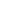 